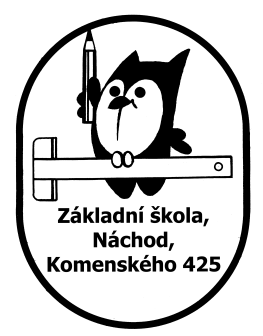 Žádost o opuštění školy během přestávky či v průběhu vyučování(Žádost vyplňte vlastnoručně s využitím níže uvedeného příkladu).…………………………………………………………………………………………………………………………………………………………….……………………………………………………………………………………………………………………………………………………………………………………………………………………………………………………………………………………………………………………………………………………………………………………………………………………………………………………………………………………….…………………………………………………………………………………………………………………………………………………………….Podpis zákonného zástupce žáka dle podpisového vzoru  …………………………………......  .Datum: Příklad:Žádám o uvolněn ze školy pro Jana Nováka, třída  8. A , dne 1. 1. 2011, v 10.00 hodin.  Důvodem k uvolnění je návštěva lékaře. Syn se do školy vrátí/nevrátí.